                                        SOSYAL BİLİMLER  ENSTİTÜSÜ MÜDÜRLÜĞÜ’NE          Anabilim Dalı Kurulu, Doktora Yeterlik Komitesinin aşağıdaki öğretim üyelerinden oluşturulmasını uygun bulmuştur. Bilgilerinizi ve gereğini arz ederim.			Anabilim Dalı Başkanı		                                                                                                                   Unvanı, Adı ve Soyadı                                                                                                                                                                                                                     İmzaEk: Anabilim Dalı Kurul KararıAEÜ LEÖSY Yeterlik Sınavı Madde 40(2) Öğrenciler, yeterlik sınavına yılda iki kez EYK’nın belirlediği tarihlerde girebilirler. Ancak yüksek lisans derecesi ile kabul edilmiş öğrenci en geç beşinci yarıyılın, lisans derecesi ile kabul edilmiş olan öğrenci en geç yedinci yarıyılın sonuna kadar yeterlik sınavına girer.(3) Yeterlik sınavları; EABDK’nın önerisi ile EYK tarafından atanan ve atama süresi boyunca sürekli görev yapan beş kişilik doktora yeterlik komitesi tarafından düzenlenir ve yürütülür. Komitenin görev süresi EABDK’nın önerisi ile EYK tarafından belirlenir. Doktora yeterlilik ve tez savunma jürileri, en az ikisi kurum dışından olmak üzere,danışman dahil beş(5) öğretim üyesinden oluşur. Bir öğretim üyesi birden fazla yeterlik komitesinde yer alabilir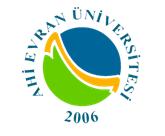 T.C.AHİ EVRAN ÜNİVERSİTESİSOSYAL BİLİMLER ENSTİTÜSÜ DOKTORA YETERLİK KOMİTESİ ÖNERİ FORMU        ANABİLİM DALI  YETERLİK KOMİTESİ ÜYELERİ                                                                  ANABİLİM DALI  YETERLİK KOMİTESİ ÜYELERİ                                                                  ANABİLİM DALI  YETERLİK KOMİTESİ ÜYELERİ                                                                  ANABİLİM DALI  YETERLİK KOMİTESİ ÜYELERİ                                                                  ANABİLİM DALI  YETERLİK KOMİTESİ ÜYELERİ                                                          Unvanı, Adı ve Soyadı KurumuAnabilim/Bilim DalıEnstitü ABD İçinden /Dışından12345